Publicado en Madrid el 29/01/2024 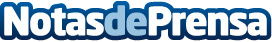 Shopify confirma el nombramiento de Moddo como Shopify Plus Partner La plataforma de comercio electrónico líder en el mundo da la bienvenida a Moddo a su programa de Shopify Plus Partners, reconociendo así la experiencia y las soluciones avanzadas que Moddo aporta para lograr la omnicanalidad en retail Datos de contacto:Jorge VicenteMODDO Director de Marketing+34 619253889Nota de prensa publicada en: https://www.notasdeprensa.es/shopify-confirma-el-nombramiento-de-moddo-como Categorias: Nacional Franquicias Marketing Madrid Innovación Tecnológica Digital http://www.notasdeprensa.es